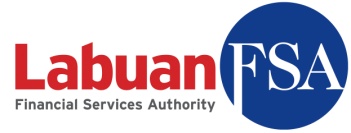 VENDOR REGISTRATION FORMThis registration form must be completed accordingly, in completion with signature and company's stamp. Name of CompanyCompany’s InformationBusiness InformationBusiness InformationFinancial InformationCredit Payment Term30 days from the date of receipt undisputed invoice & its relevant supporting document.45 days from the date of receipt undisputed invoice & its relevant supporting document. 60 days from the date of receipt undisputed invoice & its relevant supporting document.Others: ________________________________________________Company’s Declaration We, the undersigned hereby declare to the best of our knowledge and belief that the particulars furnished under this application are true and accurate. We also agree that any incorrect information stipulated in this form may render our registration invalid.Signature			: _____________________Name			: _____________________Designation		: _____________________Date			: _____________________Company Stamp		:*Delete which ever not applicable. *Kindly email the soft copy of form with the scanned copy of necessary attachment tokhadijah@labuanfsa.gov.my and robin@labuanfsa.gov.my. Registered AddressMailing AddressOffice Tel NoFaxPerson to ContactMobile No.Email AddressWebsite AddressNature of Organisation  Berhad / Sdn Bhd / Enterprise/ Partnership / Sole Proprietor / Others* ________________________Business Registration Certificate NoGST Reference NoStatusBumiputra / Non Bumiputra / ForeignRegister With: (Please tick  at the appropriate box)Malaysia Ministry of Finance Pusat Khidmat Kontraktor (PKK)CIDBProfessional BodiesOthers: __________________________Bank NameBank AddressAccount No